Gloucestershire Scouts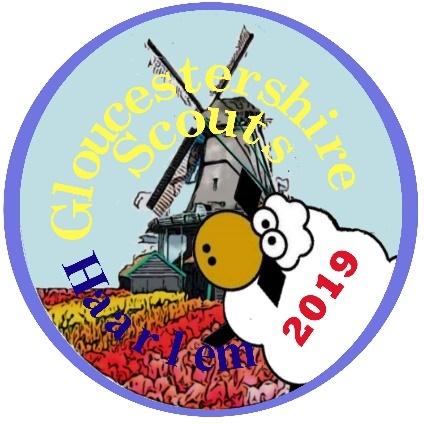 We plan to take a party of Scouts and Explorers from the County to join the 2019 Haarlem Jamborette held near Amsterdam in the Netherlands. The County has a long tradition of attending Haarlem Jamborettes. This mean we are drawing on experience of the camp activities, organisation and have great relationships with the Main camp organisers. This helps our contingent to be prepare for an amazing Scouting experience.The Jamborette is an opportunity for Scouts aged 11+ and Explorer Scouts to:-Travel to a foreign countryMeet Scouts and Guides from all over  and beyondTake part in the exciting and varied programme of activities arranged by the Jamborette team for over 5000 young peopleThis is NOT a camp for entire units/troops.  We target individuals and small groups from many units and troops.   We then have an epic event which results in the contingent becoming a group of friendsAccompanying Scout Leaders: The main leadership team will consist of leaders who have been invited because of their previous experience. Further leadership opportunity is available however this will be limited and decided by the Contingent Leaders to ensure we have the best adult team.  Leaders who would like to offer their support  please contact us via email glos.haarlem@outlook.com. Dates:Jamborette dates are 28th July to the 6th August 2019. We add travel and camp set-up to this Provisional dates will be:Depart:Friday 26th July (afternoon/evening)Return: Thursday 8th August(pm)Cost: The cost of the camp will be£700.00. This includes –There may be a small cost variation due to the exchange rate and confirmation of travel fares however the fee shown includes level of contingency fund to accommodate normal variations. The cost will be split into a £100 Deposit and 3 Payments of £200 spread over the Oct- June periodDeposit & cancellations: £100.00 [non returnable] deposit for all Scouts/Explorers and Leaders to be paid by 20th July 2018, extended to October 2018 half term 19/10/2018.  The preferred method of payment is by bank transfersort code 55-61-08account number 66 58 63 99. It is a NatWest account.If this will present a problem to you please contact the team on glos.haarlem@outlook.comPlaces are limited and we are not intending to run a selection process.  Places for young people will therefore be on a first come first served basis.Pre Camp:Included in the cost is a pre camp weekend, this is an opportunity for everybody to meet each other, Scouts/Explorers to work with their patrols and for parents to meet the leadership team and discuss any potential issues.  Further details: To find out more about the Jamborette:
Visit the Jamborette website at http://www.haarlemjamborette.nl/
Contact glos.haarlem@outlook.comfor DVD of the last JamboretteJean Buxton – Camp Lead
Gloucestershire Scouts Haarlem Jamborette Application FormReturn by 20th July 2018Please complete/photo and send to Glos.Haarlem@outlook.com
SnailMail option return to Jean Buxton, 2 Brickhouse, Bussage,Stroud,Glos GL6 8BATransport from Gloucestershire to the campJamborette camp feesInsuranceAll foodActivities and trips out organised at the JamboretteUK Based Pre Camp Contingent polo shirt, badge and neckerName Of Scout Explorer Name Of Scout Explorer Name Of Scout Explorer Name Of Scout Explorer Date Of BirthMale / Female  AddressAddressAddressAddressPostcodePostcodeHome TelHome TelParent 1 MobileParent 1 MobileParent 2 MobileParent 2 MobileCurrent Troop / UnitCurrent Troop / UnitCurrent Troop / UnitCurrent Troop / UnitCurrent Troop / UnitCurrent Troop / UnitSpecial Dietary of other needsSpecial Dietary of other needsSpecial Dietary of other needsSpecial Dietary of other needsSpecial Dietary of other needsSpecial Dietary of other needsCamp Communication is mainly via Email -  All emails will get messagesCamp Communication is mainly via Email -  All emails will get messagesCamp Communication is mainly via Email -  All emails will get messagesCamp Communication is mainly via Email -  All emails will get messagesCamp Communication is mainly via Email -  All emails will get messagesCamp Communication is mainly via Email -  All emails will get messagesScout/Explorer Email (If desired)Parent 1 EmailParent 1 EmailParent 1 EmailParent 2 EmailParent 2 EmailPassport NumberPassport ExpiryPassport ExpiryPassport ExpiryPassport ExpiryNeed to get a PassportEHIC NumberEHIC ExpiryEHIC ExpiryEHIC ExpiryEHIC ExpiryNeed to get an EHICDeposit Payment Via Bank Transfer – Please use reference Haarlem <Participant Name>Deposit Payment Via Bank Transfer – Please use reference Haarlem <Participant Name>Deposit Payment Via Bank Transfer – Please use reference Haarlem <Participant Name>Deposit Payment Via Bank Transfer – Please use reference Haarlem <Participant Name>Deposit Payment Via Bank Transfer – Please use reference Haarlem <Participant Name>Deposit Payment Via Bank Transfer – Please use reference Haarlem <Participant Name>Transfer Date Please Confirm Reference UsedPlease Confirm Reference UsedPlease Confirm Reference UsedAccount NameAccount NameSignature of Parent/GuardianSignature of Parent/GuardianSignature of Parent/GuardianSignature of Parent/GuardianSignature of Parent/GuardianSignature of Parent/GuardianCurrent Leader DetailCurrent Leader DetailCurrent Leader DetailCurrent Leader DetailCurrent Leader DetailCurrent Leader DetailCurrent Section Leader NameCurrent Section Leader NameCurrent Section Leader NameCurrent Section leader Contact Detail  (email/Mobile/)Current Section leader Contact Detail  (email/Mobile/)Current Section leader Contact Detail  (email/Mobile/)Current Section Leader SignatureThe Haarlem Jamborette is an international activity over almost 2 weeks.  In my opinion the young person named above has the capability to enjoy this activity as part of a large group from Gloucestershire.Current Section Leader SignatureThe Haarlem Jamborette is an international activity over almost 2 weeks.  In my opinion the young person named above has the capability to enjoy this activity as part of a large group from Gloucestershire.Current Section Leader SignatureThe Haarlem Jamborette is an international activity over almost 2 weeks.  In my opinion the young person named above has the capability to enjoy this activity as part of a large group from Gloucestershire.Current Section Leader SignatureThe Haarlem Jamborette is an international activity over almost 2 weeks.  In my opinion the young person named above has the capability to enjoy this activity as part of a large group from Gloucestershire.Current Section Leader SignatureThe Haarlem Jamborette is an international activity over almost 2 weeks.  In my opinion the young person named above has the capability to enjoy this activity as part of a large group from Gloucestershire.Current Section Leader SignatureThe Haarlem Jamborette is an international activity over almost 2 weeks.  In my opinion the young person named above has the capability to enjoy this activity as part of a large group from Gloucestershire.